PIŁKA LEKARSKA FITNESS SLAM BALL HMS - 3KGOpis:- materiał: tworzywo syntetyczne odporne na ścieranie- średnica piłki: 22,5 cm- waga piłki: 3 kgPika typu Slam Ball przeznaczona jest do treningu siłowo-wytrzymałościowego oraz ćwiczeń siły eksplozywnej. Piłkę wykonano z bardzo wytrzymałego tworzywa odpornego na pęknięcia i rozdarcia materiału, dzięki czemu piłkę można stosować również do uderzeń o ścianę lub podłogę. Antypoślizgowa powierzchnia piłki sprawia że połka nie wyślizguje się z dłoni podczas intensywnych treningów.Zdjęcia: 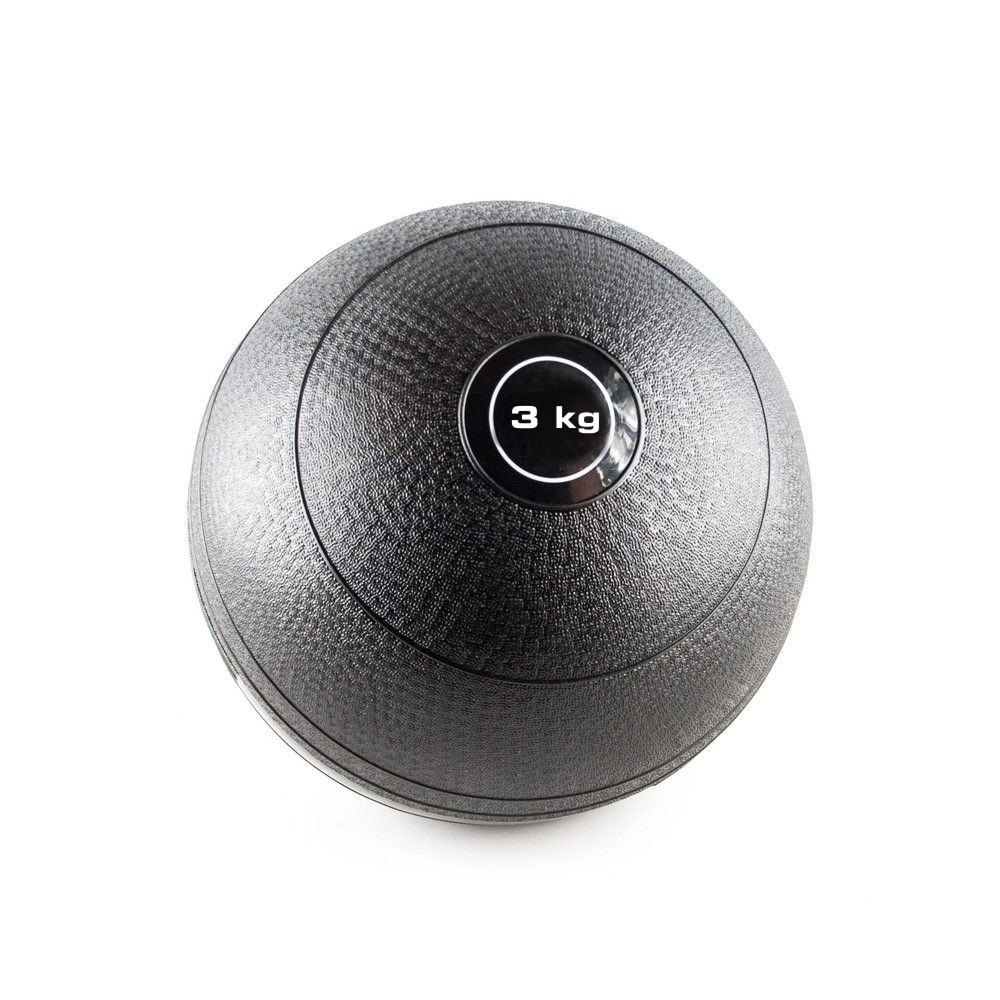 